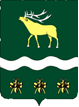 АДМИНИСТРАЦИЯЯКОВЛЕВСКОГО МУНИЦИПАЛЬНОГО РАЙОНА ПРИМОРСКОГО КРАЯ РАСПОРЯЖЕНИЕО составе районной межведомственной комиссиипо обеспечению безопасности дорожного движенияВ целях приведения состава районной межведомственной комиссии по обеспечению безопасности дорожного в соответствие с кадровыми назначениями 1. Утвердить состав районной межведомственной комиссии по обеспечению безопасности  дорожного движения Яковлевского муниципального района  в новой редакции (прилагается). 2. Признать утратившим силу распоряжение Администрации Яковлевского муниципального района  от  04.05.2016 г. № 211 «О составе районной комиссии по обеспечению безопасности дорожного движения».     3. Контроль за исполнением настоящего распоряжения возложить на первого заместителя главы Администрации Яковлевского муниципального района Коренчук А.А.Глава района  –  глава Администрации  Яковлевского муниципального района 			  	               Н.В. ВязовикПриложение к распоряжению АдминистрацииЯковлевского муниципального района                                                                      от 27.09.2017  №  485СОСТАВрайонной межведомственной комиссии по обеспечению безопасности дорожного движения      1. Председатель комиссии – первый  заместитель главы Администрации Яковлевского муниципального района      2. Заместитель председателя комиссии – представитель УГИБДД  УМВД России по Приморскому  краю (по согласованию)      3. Секретарь комиссии  -  ведущий специалист 2 разряда  отдела  жизнеобеспечения Администрации  Яковлевского муниципального района      Члены комиссии:      4. Начальник ОГИБДД  МО МВД России «Арсеньевский» (по согласованию)       5. Представитель АО «Примавтодор» филиал «Арсеньевский» (по согласованию)      6. Начальник отдела  образования Администрации Яковлевского      муниципального района       7. Начальник отдела жизнеобеспечения Администрации  Яковлевскогомуниципального района.от27.09.2017с. Яковлевка№485